五月康乃馨花香、珍愛特別的自己活動說明：日期：107年5月27日下午13:00〜17:00地點：星聚點西門館(台北市萬華區成都路81號，捷運西門站6號出口往前過成都路)費用：NT 450元/人(12歲以上同全票，11歲以下6折以下，請詳閱消費須知)        票根抵50元餐飲，歡迎攜帶外食。報名：請上網https://goo.gl/Ggj87F 報名，限35人內(含小孩)備註：(1)依報名繳費順序額滿截止報名。      (2)滿55歲以上者請記得攜帶身份證票價優惠30元。      (3)請務必提早15分鐘在一樓大廳集合。      (4)玩遊戲備有數份神秘小禮物贈送。      (5)時間內自由進出。聯絡人：秘書長 劉老師 0928-106243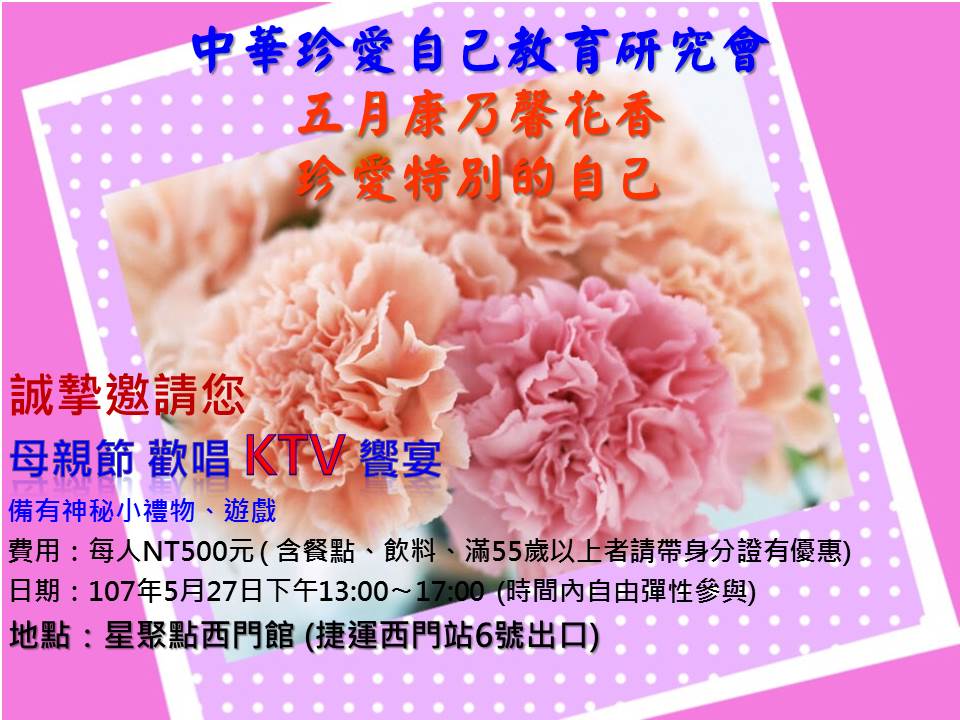 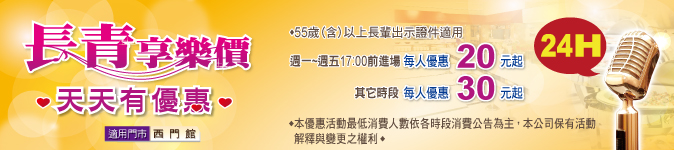 時   段週一 ~週三週四週五週六週日12:00-13:59價格36536536545045012:00-13:59歡唱時數3H/加45分3H/加45分3H/加45分3H/加45分3H/加45分